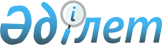 О внесении изменений в постановление акимата Мунайлинского района от 20 ноября 2017 года №238-қ "Об утверждении мест размещения нестационарных торговых объектов на территории Мунайлинского района"Постановление акимата Мунайлинского района Мангистауской области от 29 декабря 2023 года № 300-қ. Зарегистрировано Департаментом юстиции Мангистауской области 4 января 2024 года № 4664-12
      Акимат Мунайлинского района ПОСТАНОВЛЯЕТ:
      1. Внести в постановление акиматаМунайлинского района от 20 ноября 2017 года №238-қ "Об утверждении мест размещения нестационарных торговых объектов на территории Мунайлинского района" (зарегистрировано в Реестре государственной регистрации нормативных правовых актов под №3468) следующие изменения:
      заголовок указанного постановления изложить в новой редакции:
      "Об определении и утверждении мест размещения нестационарных торговых объектов на территории Мунайлинского района";
      преамбулу указанного постановления изложить в новой редакции:
      "В соответствии с подпунктом 4-2) пункта 1 статьи 31 Закона Республики Казахстан "О местном государственном управлении и самоуправлении в Республике Казахстан", пунктом 50-1 Правил внутренней торговли, утвержденных приказом исполняющего обязанности Министра национальной экономики Республики Казахстан от 27 марта 2015 года №264 "Об утверждении Правил внутренней торговли" (зарегистрирован в Реестре государственной регистрации нормативных правовых актов под №11148), акимат Мунайлинского района ПОСТАНОВЛЯЕТ:";
      пункт 1 изложить в новой редакции:
      "1. Определить и утвердить места размещения нестационарных торговых объектов на территории Мунайлинского района, согласно приложению к настоящемупостановлению."; 
      приложение к указанному постановлению изложить в новой редакции согласно приложению к настоящему постановлению.
      2. Контроль за исполнением настоящего постановления возложить на курирующего заместителя акима Мунайлинского района.
      3. Настоящее постановление вводится в действие по истечении десяти календарных дней после дня его первого официального опубликования.
      "СОГЛАСОВАНО"
      Республиканское государственное учреждение 
      "Мунайлинское районное управление 
      санитарно-эпидемиологического контроля 
      Департамента санитарно-эпидемиологического контроля 
      Мангистауской области Комитета санитарно-эпидемиологического контроля
      Министерства здравоохранения Республики Казахстан"
      "СОГЛАСОВАНО"
      Государственное учреждение 
      "Отдел полиции Мунайлинского района Департамента полиции 
      Мангистауской области Министерства внутренних 
      дел Республики Казахстан" Места размещения нестационарных торговых объектов на территории Мунайлинского района
					© 2012. РГП на ПХВ «Институт законодательства и правовой информации Республики Казахстан» Министерства юстиции Республики Казахстан
				
      Аким Мунайлинского района 

Е. Кумискалиев
Приложение к постановлениюакимата Мунайлинского районаот 29 декабря 2023 года № 300-қПриложение к постановлениюакимата Мунайлинского районаот 20 ноября 2017 года № 238-Қ
№
Место расположение
Занимаемая площадь (квадратный метр)
Период осуществления торговой деятельности (лет)
Близлежащая инфраструктура (торговые объекты, в которых реализуется схожий ассортимент товаров, а также объекты общественного питания)
Сфера деятельности
село Мангистау
село Мангистау
село Мангистау
село Мангистау
село Мангистау
село Мангистау
1
Напротив автогазозаправочной станции индивидуального предпринимателя "Андакулов", расположенной на участке №2/46
128
5
нет
реализация сельскохозяйственной продукции
2
Напротив супермаркета "Дана", расположенного на участке №10/3 квартала 24 
96
5
супермаркет "Дана"
реализация сельскохозяйственной продукции
3
Перед участковым пунктом полиции №3 государственного учреждения "Отдел полиции Мунайлинского района Департамента полиции Мангистауской области Министерства внутренних дел Республики Казахстан", расположенным на участке №471/2 жилого массива "Бесшоқы"
64
5
нет
реализация сельскохозяйственной продукции
4
Напротив торгового центра "Салтанат", расположенного на участке №410/3 жилого массива "Шерқала" 
160
5
торговый центр "Салтанат"
реализация сельскохозяйственной продукции
5
Напротив автогазозаправочной станции "ASEL", расположенной на участке №2/54
64
5
нет
реализация сельскохозяйственной продукции
село Баянды 
село Баянды 
село Баянды 
село Баянды 
село Баянды 
село Баянды 
6
Слева от участка №119, расположенного напротив кондитерского магазина "Кәусар" в жилом массиве "Баянды-2"
64
5
кондитерский магазин "Кәусар"
реализация сельскохозяйственной продукции
7
Справа от продуктового магазина "Талғат", расположенного по улице Ж. Нурлаева
64
5
продуктовый
магазин "Талғат"
реализация сельскохозяйственной продукции
8
Напротив автогазозаправочной станции индивидуального предпринимателя "Қашқынбаев", расположенной на участке №2/3
64
5
нет
реализация сельскохозяйственной продукции
9
Напротив участка №214, расположенного слева от швейной мастерской "Зере" в жилом массиве "Баянды-2"
64
5
нет
реализация сельскохозяйственной продукции
10
Слева от продуктового магазина "Ақжол", расположенного на участке №9/8
64
5
продуктовый
магазин "Ақжол"
реализация сельскохозяйственной продукции
сельский округ Кызылтобе
сельский округ Кызылтобе
сельский округ Кызылтобе
сельский округ Кызылтобе
сельский округ Кызылтобе
сельский округ Кызылтобе
11
Напротив участка №2009, расположенного слева от строительного магазина "Жамила" в жилом массиве "Қызылтобе-2"
96
5
нет
реализация сельскохозяйственной продукции
12
Напротив продуктового магазина "Байғазы", расположенного на участке №1608 жилого массива "Қызылтөбе-2"
64
5
продуктовый
магазин "Байғазы"
реализация сельскохозяйственной продукции
13
Напротив продуктового магазина "Айгүл", расположенного на участке №801 жилого массива "Қызылтөбе-2"
80
5
продуктовый
магазин "Айгүл"
реализация сельскохозяйственной продукции
14
 Справа от здания акционерного общества "Мангистаумунайгаз", расположенного на участке №19/1 жилого массива "Бірлік"
64
5
нет
реализация сельскохозяйственной продукции
15
Справа от ресторана "Ер-Қосай", расположенного на участке №8/11 улицы Ш.Уалиханова
64
5
нет
реализация сельскохозяйственной продукции
16
Напротив участка №34, расположенного слева от мини-маркета "Өркен" в жилом массиве "Кызылтобе-2"
64
5
мини-маркет "Өркен"
реализация сельскохозяйственной продукции
сельский округ Атамекен 
сельский округ Атамекен 
сельский округ Атамекен 
сельский округ Атамекен 
сельский округ Атамекен 
сельский округ Атамекен 
17
Напротив фотосалона "Ас-Мир", расположенного на участке №37/17 жилого массива "Қаламқас"
64
5
супермаркет "Рахат"
реализация сельскохозяйственной продукции
18
Cлева от участка №102, расположенного напротив мясного магазина "Adal et" по улице Балауса жилого массива "Туган-ел"
64
5
нет
реализация сельскохозяйственной продукции
19
Справа от продуктового магазина "Айдын", расположенного на участке №1/3 жилого массива "Қаламқас"
64
5
продуктовый
магазин "Айдын"
реализация сельскохозяйственной продукции
20
Справа от супермаркета "Али", расположенного на участке №1/2 жилого массива "Қаламқас"
64
5
супермаркет "Али"
реализация сельскохозяйственной продукции
21
Справа от супермаркета "Рахат", расположенного на участке №358/2 жилого массива "Қаламқас" 
64
5
супермаркет "Рахат"
реализация сельскохозяйственной продукции
22
Справа от ресторана "Тайқазан", расположенного на участке №2/17 
64
5
нет
реализация сельскохозяйственной продукции
23
Напротив участка №196, расположенного справа от станции технического обслуживания "Гараж 12 Region" в жилом массиве "Шағала"
64
5
нет
реализация сельскохозяйственной продукции
24
Справа от автогазозаправочной станции товарищества с ограниченной ответственностью "LPG Trade", расположенной на участке №2/75
64
5
нет
реализация сельскохозяйственной продукции
сельский округ Баскудук
сельский округ Баскудук
сельский округ Баскудук
сельский округ Баскудук
сельский округ Баскудук
сельский округ Баскудук
25
Справа от кафе "Сұлтан", расположенного на участке №2/6 жилого массива "Самал"
64
5
нет
реализация сельскохозяйственной продукции
26
Напротив участка №1/2, расположенного рядом торгового центра "Safiya" по улице Жулдыз жилого массива "Самал" 
64
5
нет
реализация сельскохозяйственной продукции
27
Слева от участка №28, расположенного напротив мини-маркета "Нұрбаулы" по улице Шуақ жилого массива "Рахат" 
64
5
нет
реализация сельскохозяйственной продукции
28
Напротив мечети "Төлей-Ишан", расположенной на участке №43/3 квартала 1 в жилом массиве "Алау"
64
5
нет
реализация сельскохозяйственной продукции
29
Слева от участка №893, расположенного рядом продуктового магазина "Бек" по улице Достық жилого массива "Болашақ"
64
5
нет
реализация сельскохозяйственной продукции
30
Напротив мини-маркета "Нұрсәт", расположенного на участке №745/1 по улице Әділет жилого массива "Болашақ"
64
5
мини-маркет "Нұрсәт"
реализация сельскохозяйственной продукции
сельский округ Даулет
сельский округ Даулет
сельский округ Даулет
сельский округ Даулет
сельский округ Даулет
сельский округ Даулет
31
Слева от продуктового магазина "Игілік", расположенного на участке №758/1 жилого массива "Жаңа Дәулет" 
64
5
продуктовый
магазин "Игілік"
реализация сельскохозяйственной продукции
32
Слева от продуктового магазина "Ақжол", расположенного на участке №94/3 улицы І.Сариева 
64
5
продуктовый
магазин "Ақжол"
реализация сельскохозяйственной продукции
33
Слева от автомойки "Жолай", расположенной на участке №57/6 квартала 12
32
5
нет
реализация сельскохозяйственной продукции
сельский округ Батыр 
сельский округ Батыр 
сельский округ Батыр 
сельский округ Батыр 
сельский округ Батыр 
сельский округ Батыр 
34
Перед медицинского центра "Medina", расположенного на участке №23 по улице 1 микрорайона "Астана"
160
5
нет
реализация сельскохозяйственной продукции
35
Слева от продуктового магазина "Балерке", расположенного на участке №1 по улице 4 микрорайона "Хазар"
64
5
нет
реализация сельскохозяйственной продукции